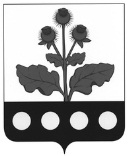 СОВЕТ НАРОДНЫХ ДЕПУТАТОВ РЕПЬЕВСКОГО СЕЛЬСКОГО ПОСЕЛЕНИЯ РЕПЬЕВСКОГО МУНИЦИПАЛЬНОГО РАЙОНА ВОРОНЕЖСКОЙ ОБЛАСТИРЕШЕНИЕ«09» ноября 2018 г. № 142с. РепьевкаОб утверждении Положения о порядке организации и проведения публичных слушаний в Репьевском сельском поселенииВ соответствии с Федеральным законом от 06.10.2003 № 131-ФЗ «Об общих принципах организации местного самоуправления в Российской Федерации», Уставом Репьевского сельского поселения Репьевского муниципального района, Совет народных депутатов Репьевского сельского поселения Репьевского муниципального района решил:1. Утвердить Положение «О публичных слушаниях в Репьевском сельском поселении», согласно приложению.2. Признать утратившими силу решение Совета народных депутатов Репьевского сельского поселения Репьевского муниципального района от 15.12.2005 г. №13 «Об утверждении Положения «О публичных слушаниях в Репьевском сельском поселении».3. Настоящее решение вступает в силу после его официального обнародования.Приложениек решению Совета народных депутатов Репьевского сельского поселения Репьевского муниципального районаот «09» ноября 2018 г. № 142ПОЛОЖЕНИЕО ПОРЯДКЕ ОРГАНИЗАЦИИ И ПРОВЕДЕНИЯ ПУБЛИЧНЫХ СЛУШАНИЙВ РЕПЬЕВСКОМ СЕЛЬСКОМ ПОСЕЛЕНИИГлава 1. ОБЩИЕ ПОЛОЖЕНИЯСтатья 1. Публичные слушания1. Публичные слушания являются формой участия населения в осуществлении местного самоуправления.2. Публичные слушания проводятся Советом народных депутатов Репьевского сельского поселения и главой Репьевского сельского поселения для обсуждения проектов муниципальных правовых актов по вопросам местного значения с участием жителей Репьевского сельского поселения.3. Публичные слушания проводятся по инициативе населения Репьевского сельского поселения, Совета народных депутатов Репьевского сельского поселения, главы сельского поселения.Статья 2. Принципы организации и проведения публичных слушаний1. Основным принципом организации и проведения публичных слушаний является учет мнения населения Репьевского сельского поселения. Каждый житель сельского поселения вправе высказывать свое мнение по обсуждаемому вопросу, представлять материалы для обоснования своего мнения, представлять письменные предложения и замечания для включения их в протокол публичных слушаний.2. Проведение публичных слушаний осуществляется гласно. Каждый житель Репьевского сельского поселения вправе знать о дне, времени, месте проведения публичных слушаний, вопросах, выносимых на публичные слушания.3. Участие в публичных слушаниях осуществляется добровольно. Никто не вправе принуждать жителей Репьевского сельского поселения к участию либо отказу от участия в публичных слушаниях.4. Населению Репьевского сельского поселения гарантируется беспрепятственное участие в публичных слушаниях в порядке, установленном федеральным законодательством, Уставом Репьевского сельского поселения, настоящим Положением и другими правовыми актами органов местного самоуправления.5. Предложения и замечания, высказанные участниками публичных слушаний, а также результаты публичных слушаний носят рекомендательный характер.Статья 3. Вопросы, выносимые на публичные слушания1. На публичные слушания в обязательном порядке выносятся:1) проект Устава Репьевского сельского поселения, а также проект решения Совета народных депутатов о внесении изменений и дополнений в Устав Репьевского сельского поселения, кроме случаев, когда в Устав Репьевского сельского поселения вносятся изменения в форме точного воспроизведения положений Конституции Российской Федерации, федеральных законов, Устава Воронежской области или законов Воронежской области в целях приведения данного устава в соответствие с этими нормативными правовыми актами;2) проект бюджета Репьевского сельского поселения и отчет о его исполнении;3) проект стратегии социально-экономического развития Репьевского сельского поселения;4) вопросы о преобразовании муниципального образования Репьевское сельское поселение.2. По проекту Генерального плана Репьевского сельского поселения, проекту Правил землепользования и застройки Репьевского сельского поселения, проектам планировки территории Репьевского сельского поселения, проектам межевания территории Репьевского сельского поселения, проекту Правил благоустройства территорий Репьевского сельского поселения, проектам, предусматривающим внесение изменений в один из указанных утвержденных документов, проектам решений о предоставлении разрешения на условно разрешенный вид использования земельного участка или объекта капитального строительства, проектам решений о предоставлении разрешения на отклонение от предельных параметров разрешенного строительства, реконструкции объектов капитального строительства, вопросам изменения одного вида разрешенного использования земельных участков и объектов капитального строительства на другой вид такого использования при отсутствии утвержденных правил землепользования и застройки проводятся публичные слушания или общественные обсуждения с учетом положений законодательства о градостроительной деятельности. Порядок организации и проведения публичных слушаний по указанным вопросам определяется Положением об организации и проведении публичных слушаний, общественных обсуждений по вопросам градостроительной деятельности на территории Репьевского сельского поселения, утверждаемым Советом народных депутатов Репьевского сельского поселения.3. На публичные слушания могут выноситься другие проекты правовых актов органов местного самоуправления по вопросам местного значения.4. Порядок организации и проведения публичных слушаний по проекту бюджета Репьевского сельского поселения и отчету о его исполнении определяется Положением о бюджетном процессе Репьевского сельского поселения, а также настоящим Положением в части, не противоречащей Положению о бюджетном процессе Репьевского сельского поселения.Глава 2. НАЗНАЧЕНИЕ ПУБЛИЧНЫХ СЛУШАНИЙСтатья 4. Назначение публичных слушаний по инициативе населения Репьевского сельского поселения1. Публичные слушания могут проводиться по инициативе не менее трех процентов населения Репьевского сельского поселения.2. Основанием для назначения публичных слушаний является ходатайство, поданное в Совет народных депутатов Репьевского сельского поселения, в котором указываются формулировка вопроса, выносимого на публичные слушания, и обоснование необходимости вынесения этого вопроса. К ходатайству прилагается список жителей (с указанием фамилии, имени, отчества), поддержавших ходатайство, их место жительства и паспортные данные. Личные данные и паспортные данные жителя Репьевского сельского поселения должны быть заверены его подписью с указанием даты. К ходатайству должны быть приложены данные (фамилия, имя, отчество, паспортные данные, место жительства, контактные телефоны) официального представителя группы жителей Репьевского сельского поселения, ходатайствующих о проведении публичных слушаний (далее - официальный представитель группы жителей).3. После получения ходатайства Советом народных депутатов Репьевского сельского поселения создается рабочая группа по организации и проведению публичных слушаний (далее - рабочая группа), которая в течение пятнадцати дней с момента поступления ходатайства проверяет правильность оформления документов. В состав рабочей группы включается официальный представитель группы жителей.4. По результатам проверки представленных документов рабочая группа ходатайствует перед Советом народных депутатов о назначении даты проведения публичных слушаний либо об отказе в назначении публичных слушаний. Отказ в назначении публичных слушаний возможен только по основаниям несоответствия представленных документов и выносимых вопросов требованиям законодательства Российской Федерации, законодательства Воронежской области, настоящего Положения и других муниципальных правовых актов.5. Вопрос о назначении публичных слушаний рассматривается на заседании Совета народных депутатов Репьевского сельского поселения, по результатам рассмотрения Совет народных депутатов принимает соответствующее решение. В решении о назначении публичных слушаний указываются дата, время, место их проведения, формулировка выносимого на публичные слушания вопроса и состав рабочей группы. В решении об отказе в назначении публичных слушаний указывается мотивировка отказа. Решение о назначении либо об отказе в назначении публичных слушаний подлежит обязательному опубликованию.Статья 5. Назначение публичных слушаний по инициативе Совета народных депутатов1. Публичные слушания по основаниям, установленным пунктами 1 и 4 части 1 статьи 3 настоящего Положения, назначаются исключительно Советом народных депутатов Репьевского сельского поселения.Назначение публичных слушаний для обсуждения проектов правовых актов в соответствии с частью 3 статьи 3 настоящего Положения осуществляется Советом народных депутатов Репьевского сельского поселения по ходатайству не менее одной трети депутатов от числа избранных в Совет народных депутатов.2. Вопрос о назначении публичных слушаний рассматривается на заседании Совета народных депутатов, по результатам рассмотрения принимается решение. В решении о назначении публичных слушаний указываются дата, время, место их проведения, формулировка выносимого на публичные слушания вопроса и состав рабочей группы. Решение о назначении публичных слушаний подлежит обязательному опубликованию (обнародованию).Статья 6. Назначение публичных слушаний по инициативе главы Репьевского сельского поселения1. Публичные слушания по основаниям, установленным пунктами 2 и 3 части 1 статьи 3 настоящего Положения, назначаются исключительно главой сельского поселения.Глава Репьевского сельского поселения вправе назначить публичные слушания для обсуждения проектов правовых актов в соответствии с частью 3 статьи 3 настоящего Положения.2. Для проведения публичных слушаний главой Репьевского сельского поселения создается рабочий орган администрации Репьевского сельского поселения по организации и проведению публичных слушаний (далее - рабочий орган) и издается правовой акт о назначении публичных слушаний. В правовом акте главы Репьевского сельского поселения о назначении публичных слушаний указывается дата, время, место их проведения, формулировка выносимого на публичные слушания вопроса, а также состав и порядок работы рабочего органа. Правовой акт Репьевского сельского поселения о назначении публичных слушаний подлежит обязательному опубликованию (обнародованию).3. Не менее чем две трети членов рабочего органа должны составлять депутаты Совета народных депутатов Репьевского сельского поселения (по согласованию).Статья 7. Опубликование (обнародование) проектов правовых актов по вопросам, выносимым на публичные слушания1. Проекты правовых актов по вопросам, выносимым на публичные слушания, должны быть опубликованы или обнародованы в порядке установленном решением Совета народных депутатов Репьевского сельского поселения после опубликования (обнародования) либо одновременно с опубликованием (обнародованием) правового акта о назначении публичных слушаний, но не позднее чем за 30 дней до дня проведения публичных слушаний, за исключением случаев, предусмотренных законодательством. Публикация (обнародование) осуществляется главой _Репьевского сельского поселения независимо от того, по чьей инициативе назначены публичные слушания.2. Проект бюджета Репьевского сельского поселения на очередной финансовый год и плановый период, а также проект отчета о его исполнении в отчетном финансовом году должны быть опубликованы (обнародованы) в средствах массовой информации одновременно с опубликованием (обнародованием) правового акта о назначении публичных слушаний, но не позднее чем за 5 рабочих дней до дня проведения публичных слушаний. Публикация (обнародование) осуществляется главой Репьевского сельского поселения.3. Вместе с проектами нормативных актов по вопросам, выносимым на публичные слушания, публикуется состав рабочей группы, а при организации публичных слушаний по инициативе главы Репьевского сельского поселения - состав рабочего органа, а также место нахождения, приемные дни и часы, контактные телефоны указанной рабочей группы или рабочего органа.Глава 3. ПРОВЕДЕНИЕ ПУБЛИЧНЫХ СЛУШАНИЙСтатья 8. Подготовка к проведению публичных слушаний1. Рабочая группа, а при организации публичных слушаний по инициативе главы Репьевского сельского поселения - рабочий орган разрабатывает повестку дня публичных слушаний.2. Житель Репьевского сельского поселения, желающий выступать на публичных слушаниях, обязан зарегистрироваться в качестве выступающего. Рабочая группа, а при организации публичных слушаний по инициативе главы Репьевского сельского поселения - рабочий орган проводит регистрацию выступающего, которому объявляется о времени, установленном для выступления.3. В качестве выступающих на публичных слушаниях могут быть зарегистрированы должностные лица либо иные представители органов государственной власти, органов местного самоуправления, органов территориального общественного самоуправления, представители юридических лиц.4. Регистрация выступающих прекращается за три рабочих дня до дня проведения публичных слушаний, за исключением регистрации выступающих по проекту бюджета Репьевского сельского поселения и проекту отчета о его исполнении.5. Регистрация выступающих по проекту бюджета Репьевского сельского поселения и проекту отчета о его исполнении прекращается за один рабочий день до дня проведения публичных слушаний.6. Выступающие на публичных слушаниях, жители Репьевского сельского поселения и иные заинтересованные лица вправе представить в рабочую группу или рабочий орган письменные предложения и замечания для включения их в протокол публичных слушаний.7. Рабочая группа, рабочий орган обязаны принять меры для обеспечения охраны прав, свобод и законных интересов участников публичных слушаний.Статья 9. Проведение публичных слушаний1. Публичные слушания открывает председатель рабочей группы, а при организации публичных слушаний по инициативе главы Репьевского сельского поселения - председатель рабочего органа (далее - председательствующий).2. Председательствующий информирует о порядке проведения публичных слушаний, объявляет о вопросе, вынесенном на публичные слушания.3. После выступления председательствующего слово предоставляется зарегистрированным выступающим. Лицу, не зарегистрированному в качестве выступающего, слово может быть предоставлено по решению председательствующего.4. Выступающий вправе передать председательствующему письменный текст своего выступления, а также материалы для обоснования своего мнения.5. После окончания выступлений председательствующий предоставляет зарегистрированным выступающим право реплики.6. По окончании выступлений с репликой председательствующий подводит предварительный итог публичных слушаний.7. Ход публичных слушаний и выступления протоколируются. К протоколу прилагаются письменные предложения и замечания заинтересованных лиц.8. Председательствующий вправе в любой момент объявить перерыв в публичных слушаниях с указанием времени перерыва.Статья 10. Результаты публичных слушаний1. По результатам публичных слушаний рабочая группа, а при организации публичных слушаний по инициативе главы Репьевского сельского поселения - рабочий орган в течение 14 рабочих дней составляет заключение о результатах публичных слушаний, в котором отражает выраженные позиции жителей Репьевского сельского поселения и свои рекомендации, сформулированные по результатам публичных слушаний, включая мотивированное обоснование указанных рекомендаций.2. Заключение о результатах публичных слушаний, включая мотивированное обоснование принятых решений, публикуется (обнародуется) в порядке предусмотренном решением Совета народных депутатов. Публикация (обнародование) осуществляется главой Репьевского сельского поселения независимо от того, по чьей инициативе назначены публичные слушания. Заключение о результатах публичных слушаний также размещается в сети Интернет на официальных сайтах органов местного самоуправления Репьевского сельского поселения.3. Результаты публичных слушаний, изложенные в заключении, принимаются во внимание при принятии органами местного самоуправления решения по вопросам, которые были предметом обсуждения на публичных слушаниях.4. Результаты публичных слушаний, изложенные в заключении, могут быть приняты во внимание при принятии органами местного самоуправления решения по вопросам, аналогичным тем вопросам, которые являлись предметом обсуждения на публичных слушанияхГлава сельского поселенияГ.В. Сидельников